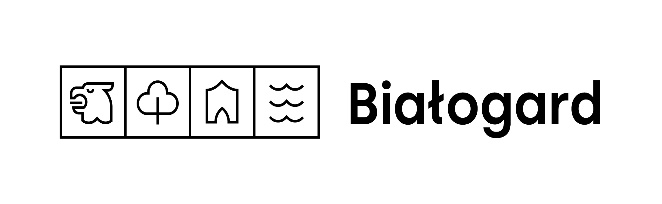 BURMISTRZ  BIAŁOGARDUna podstawie art. 4 pkt 9 i art. 35 ust. 1 ustawy z dnia 21 sierpnia 1997 r. o gospodarce nieruchomościami ( Dz. U. z 2023 r. poz. 344 z późn. zm. ) i art. 30 ust. 2 pkt. 3 ustawy z dnia 8 marca 1990 r. o samorządzie gminnym ( Dz. U. z 2023 r. poz. 40 z późn. zm.) podaje do publicznej wiadomości wykaz lokalu mieszkalnego przeznaczonego do zbycia w drodze bezprzetargowej na rzecz najemców, którym przysługuje pierwszeństwo w ich nabyciu. Pierwszeństwo w nabyciu nieruchomości przysługuje osobie, która spełnia jeden z następujących warunków:przysługuje jej roszczenie o nabycie nieruchomości z mocy ustawy o gospodarce nieruchomościami lub odrębnych przepisów,jest poprzednim właścicielem zbywanej nieruchomości pozbawionym prawa własności tej nieruchomości przed dniem 5 grudnia 1990 r., 
albo jego spadkobiercą, jeżeli złoży wniosek o nabycie do dnia 04.03.2024 r.Wykaz niniejszy wywiesza się na okres 21 dni w siedzibie Urzędu Miasta – od dnia 22.01.2024 r. do dnia 12.02.2024 r. Koszty przygotowania dokumentacji ponoszą nabywcy.Lp.Adres nieruchomościPołożeniePołożeniePołożeniePołożenieOpis lokaluPrzeznaczenie nieruchomości i sposób jej zagospodarowaniaForma zbyciaForma zbyciaCenaCenaCena  nieruchomości Lp.Adres nieruchomościNr Dz.Obr.Pow./m 2/Księga wieczystaOpis lokaluPrzeznaczenie nieruchomości i sposób jej zagospodarowanialokalugruntulokalugruntuCena  nieruchomości 1.ul. Najświętszej Marii Panny 11/2 305017113KO1B/00016303/42 pokoje, kuchnia, łazienka, 38,18 m2, parterpiwnica nr P-4 3,69 m2, 
Przeznaczenie w planie – C1.15MW-Utereny zabudowy mieszkaniowej wielorodzinnej lub  usług w zabudowie zwartejwłasność własność129.904,00 zł udz.201/100023 m22.717,00 zł132.621,00 zł